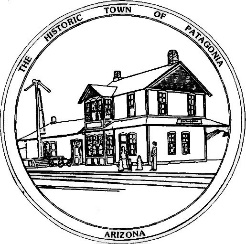 NOTICE OF A STUDY SESSION OFTHE TOWN OF PATAGONIA TOWN COUNCIL PURSUANT TO A.R.S. 38-431.02, NOTICE IS HEREBY GIVEN TO THE MEMBERS OF THE PATAGONIA TOWN COUNCIL AND THE GENERAL PUBLIC THAT THE PATAGONIA TOWN COUNCIL WILL HOLD ASTUDY SESSIONAT 6:00 P.M. AUGUST 30, 2023THIS STUDY SESSION WILL BE HELD AT TOWN HALL310 MCKEOWN AVENUEPATAGONIA, AZAND VIA ZOOM MEETING I.D. 957-511-4862 PASSWORD 338501DATED THIS 25TH DAY OF AUGUST 2023. TOWN OF PATAGONIA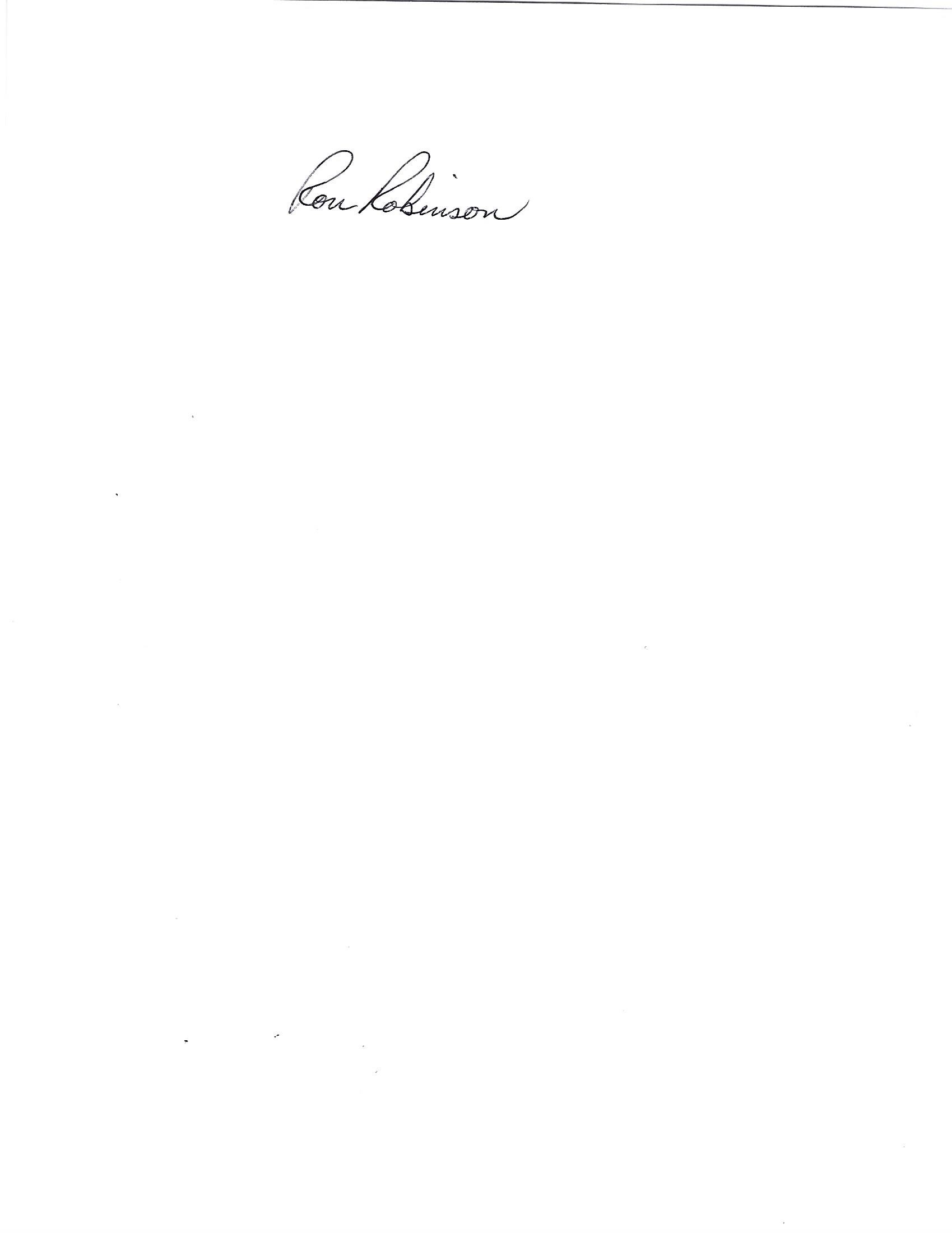 RON ROBINSONTOWN CLERK